Al Funzionario Responsabile                                      Settore Sicurezza/Protezione Civile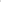        Piazza Matteotti, 12                                                                                                                         20875 Burago di Molgora (MB)Oggetto: Richiesta autorizzazione per la circolazione e la sosta dei veicoli al servizio delle persone con capacità di deambulazione impedita o sensibilmente ridottaII/La sottoscritto/a  __________________________________________________________________________________nato/a a ________________________ il ___________________ residente a _____________________________________in via _______________________________ tel _____________________ cell. __________________________________indirizzo mail: _____________________________________ pec: _____________________________________________In qualità di: o delegato        o esercente la patria potestà del minore     o altroper conto di ___________________________________ nato/a ____________________________ il _________________residente a ______________________________ in via ________________________________  cell. _________________Dichiara di essere nelle condizioni previste dall'art 188 del Codice della Strada (D. Lgs. 30 aprile 1992 n o 285 e s.m,i.) e dall'art. 381 del D.P.R. 495/1992 e s.m.i. e richiede l'autorizzazione per la circolazione e la sosta dei veicoli al servizio delle persone con capacità di deambulazione impedita o sensibilmente ridotta, barrare la casella corrispondente: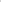 Rilascio dell'autorizzazione permanente (5 anni 0 60 mesi) e a tale scopo allega:Certificato rilasciato dalla Commissione di prima istanza per l'accertamento degli stati di invalidità civile dell'Azienda Sanitaria Locale Monza e della Brianza attestante un'invalidità e dall'art 30 comma 7 Legge 388/2000;Copia verbale commissione ai sensi del DPR. 503/1996;Certificato rilasciato dall'ufficio medico-legale dell'Azienda Sanitaria di Monza e della Brianza attestante una ridotta capacità di deambulazione con validità di 5 anni 0 60 mesi (vedasi allegato ATS per informazioni ed indicazioni).Rinnovo dell'autorizzazione invalidi permanente n. con validità di 5 anni e a tale scopo allega: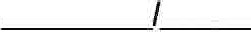 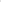 Certificato originale rilasciato dal  medico curante che esplicitamente "conferma il persistere delle condizioni sanitarie che hanno determinato il rilascio del contrassegno";Consegna contrassegno scaduto contestualmente alla richiesta o al ritiro del nuovo contrassegno.Rilascio dell'autorizzazione temporanea (con validità  inferiore a 5 anni o a 60 mesi) e a tale scopo allega:Certificato rilasciato dall'ufficio medico-legale dell'Azienda Sanitaria di Monza e della Brianza attestante una ridotta capacità di deambulazione, al fine di ottenerlo vedasi allegato ATS per informazioni ed indicazioni; Due marche da bollo da 16,00 € ciascuna  contestualmente alla richiesta o al ritiro;Rinnovo dell'autorizzazione invalidi temporanea n.  dell'anno con validità inferiore a 5 anni e a tale scopo allega: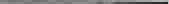 Certificato rilasciato dall'ufficio medico-legale dell'Azienda Sanitaria di Monza e della Brianza attestante una ridotta capacità di deambulazione, vedasi allegato ATS per informazioni ed indicazioni;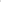 Due marche da bollo da 16,00 € ciascuna contestualmente alla richiesta o al ritiro;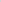 Consegna contrassegno scaduto Cl contestualmente alla richiesta o al ritiro del nuovo contrassegno;RICHIEDE DUPLICATO AUTORIZZAZIONE N° per: (  )smarrimento (  ) furto    deterioramento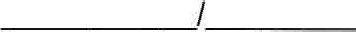 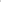 ALLEGARE DUE FOTO FORMATO TESSERA RECENTI contestualmente alla richiesta o al ritiro;INFORMATIVA (in materia di privacy ai sensi del GDPR - Regolamento UE n. 679/2016) si rende noto che i dati forniti con la presente istanza non saranno comunicati ad altri soggetti e verranno trattati esclusivamente per la valutazione dei presupposti previsti dal D.P.R. 12/04/2006 n o 184; nel caso in cui le informazioni richieste ai sensi della norma citata fossero incomplete, l'Amministrazione non è tenuta a dar seguito al procedimento. Il Titolare del trattamento dei dati è il Sindaco del Comune di Arcore. II Responsabile del trattamento dei dati è il Comandante Bergamaschi dott. Marco. La sottoscrizione autorizza il trattamento dei dati personali con le finalità sopra esposte.Data 	Firma CERTIFICATO PER RILASCIO/RINNOVOCONTRASSEGNO PER SOGGETTI AVENTI DEAMBULAZIONE SENSIBILMENTE RIDOTTAIl rilascio/rinnovo del contrassegno viene effettuato direttamente dagli uffici comunali preposti del comune di residenza in caso di riconoscimento di:Invalidità al 100% con indennità di accompagnamento;Invalidità con accertata deambulazione sensibilmente ridotta ex art. 381 del DPR 16 dicembre 1992, n. 495 riportato nel relativo verbaleCecità civileNegli altri casi dovrà essere esibito certificato di "deambulazione sensibilmente ridotta" emesso dagli uffici medico legali di ASST Brianza previa visita diretta; le prenotazioni vengono effettuate tramite CALL CENTER Regionale telefonando da lunedì al sabato non festivi dalle 08:00 alle 20:00 ai seguenti numeri: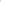 Numero verde 800.638.638 da telefoni fissiNumero 02.99.95.99 da telefoni cellulari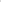 Il giorno dell'appuntamento OCCORRE PRESENTARSI CON: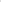 Documento d'identità in corso di validità;Patente di guida, se posseduta;Copia verbale di invalidità civile, se posseduto;Copia di eventuale documentazione sanitaria.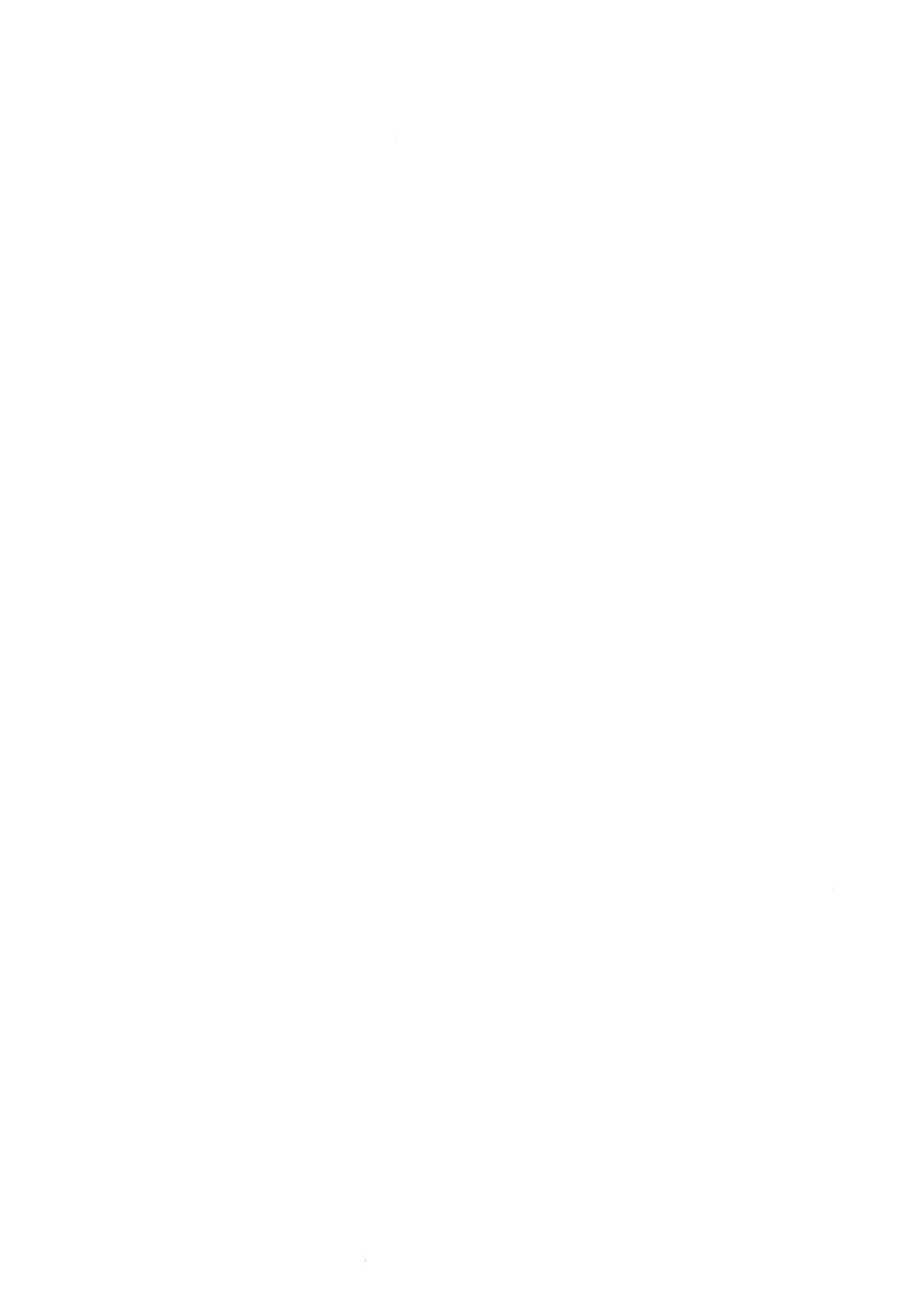 